BIODATA MAHASISWA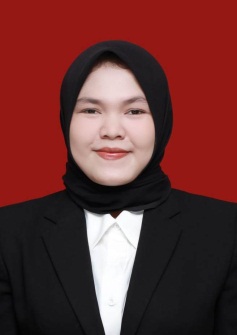 I. IDENTITAS MAHASISWANama			: Fitri MulyaniNPM			: 212114012Tempat/Tgl. Lahir	: Drien Bungong, 25 Desember 1999Agama			: IslamAnak Ke		: 1Alamat                        : Gampong Drien Bungong, Kecamatan Bandar Dua,               Kabupaten Pidie JayaNo. Telp/HP		: 082274826896Dosen Pembimbing	: Yayuk Putri Rahayu, S.Si., M.SiJudul Skripsi               : Skrining Fitokimia Dan Uji Aktivitas Antioksidan Ekstrak  Etanol Daun Mangga Kasturi (Mangifera casturi Koesterm.) Dari Gampong Drien Bungong, Pidie Jaya Dengan Metode DPPHII. PENDIDIKANSD			: SDN Ulee Gle TimuSLTP/SMP		: SMP Negeri 1 Bandar DuaSLTA/SMA/MA	: MAN 3 Pidie JayaDiploma 3             	: Akademi Analis Farmasi Dan Makanan Harapan Bangsa    Banda AcehS1/Fakultas/Prodi	: Universitas Muslim Nusantara Al-washliyah MedanIII. ORANG TUANama (Ayah)		: AryaniPekerjaan		: PetaniNama (Ibu)		: Ti AminahPekerjaan		: PNSAlamat                        : Gampong Drien Bungong, Kecamatan Bandar Dua, Kabupaten Pidie JayaMedan, 31 Agustus 2023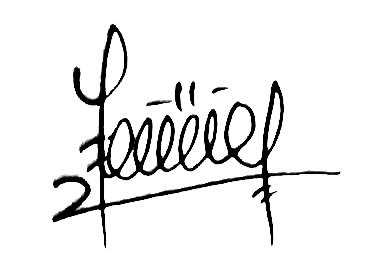 Hormat Saya,Fitri MulyaniNPM. 212114012